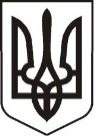 У К Р А Ї Н АЛ У Г А Н С Ь К А    О Б Л А С Т ЬП О П А С Н Я Н С Ь К А    М І С Ь К А    Р А Д А Ш О С Т О Г О   С К Л И К А Н Н ЯРОЗПОРЯДЖЕННЯміського  голови     «01» липня 2019 р.	                    м. Попасна                                   №  02-02/135                  Про придбання подарунків Попаснянській гімназії № 20 таСтанції швидкої допомоги         На підставі вручених подарункових сертифікатів Попаснянській гімназії № 20 та Станції швидкої допомоги, згідно з Міською цільовою Програмою відзначення державних, міських, професійних свят, ювілейних дат, заохочення за заслуги перед територіальною громадою м. Попасна на 2019 рік та рішенням сесії Попаснянської міської ради  від 21.12.2018  № 101/3  «Про місцевий бюджет міста на 2019 рік», керуючись п.20 ч.4 ст.42 Закону України «Про місцеве самоврядування в Україні»:1.  Придбати цінні подарунки для Попаснянської гімназії № 20 та Станції швидкої допомоги.2.   Витрати  на оплату цінних подарунків здійснити за рахунок коштів виконкому міської ради на Міську цільову Програму відзначення державних, міських, професійних свят, ювілейних дат, заохочення за заслуги перед територіальною громадою м. Попасна на 2019 рік. Кошторис витрат  затвердити (додається). 3. Контроль за виконанням даного розпорядження покласти на  начальницю організаційного відділу виконкому міської ради  Висоцьку Н.О. та начальницю фінансово-господарського відділу виконкому міської ради Омельченко Я.С.                 Міський голова                                                                    Ю.І. ОнищенкоВисоцька, 2 05 65Додаток  до розпорядження міського голови від 01.07.2019 № 02-02/135К О Ш ТО Р И Свитрат на  оплату цінних подарунків1. Спальний мішок – 2 шт.*500,00 грн.=1000,00 грн.2. Електрочайник – 1 шт.*450,00 грн.= 450,00 грн.3. Чайний сервіз – 1 шт.*233,00 грн.=233,00 грн.4. Прасувальна дошка – 1 шт.*317,00 грн.        ВСЬОГО:     2000,00  (дві тисячі  грн.  00 коп.) грн.   Керуюча справами                                                                            Л.А. КулікНачальниця фінансово-господарського відділу  -                                                                     головна бухгалтерка                                                                          Я. С. Омельченко